          PIETEIKUMA FORMA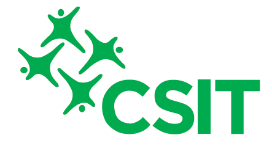 2018 CSIT Čempionāts pludmales volejbolā(vīrieši un sievietes)2018. gada 5. – 10. jūnijā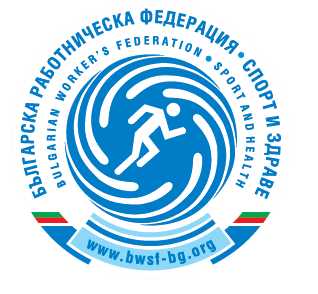 Albenas kūrortā, BulgārijāOrganizācijas/kluba nosaukums: ____________________________________________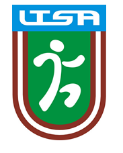 Adrese: ________________________________________Pasta indekss: LV ______Kontaktpersona (vārds, uzvārds): ____________________________________________Tālrunis: _______________ e-pasts: _____________________Kopējais dalībnieku skaits: ______________Izvietošana viesnīcāsDivvietīgie numuriņi (skaits): ________________________________________Vienvietīgi numuriņi (skaits): _________________________________________________Ar šo pieteikumu piesakām dalību 2018 CSIT Čempionātā pludmales volejbolā, apņemamies noteiktajos termiņos iesniegt nepieciešamo papildinformāciju, kā arī nokārtot finansiālās saistības.Organizācijas/kluba vadītājs: _________________________________________________/vārds, uzvārds/Paraksts: _________________________________________________________________2017. gada „____.” _________________________________________________________Nr.Vārds, UzvārdsDzimšanas datums